ОБЩИНСКИ СЪВЕТ – ДУЛОВО, ОБЛ. СИЛИСТРА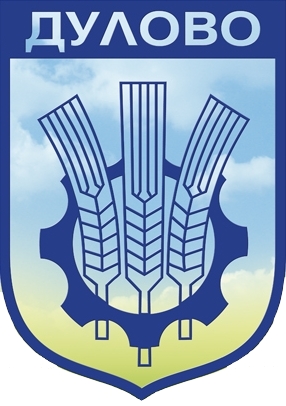 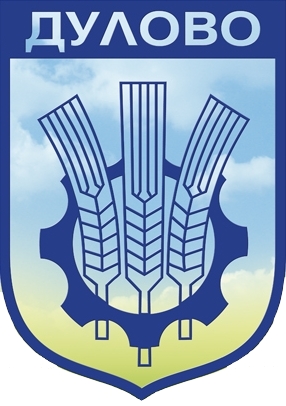 –––––––––––––––––––––––––––––––––––––––––––––––––––––––––––––––––ул. “Васил Левски” № 18                                     тел.: (0864) 2 31 00 ; Факс:(0864) 2 30 207650  Дулово				                 	       e-mail: obs_dulovo@abv.bg      Р Е Ш Е Н И Е   № 171          от  27.10.2020 година за  приемане на Анализ на потребностите и от подкрепа за личностното развитие на децата и учениците в Община Дулово На основание чл.21, ал.1 т. 23 от Закона за местното самоуправление и местната администрация, във връзка с чл. 196, ал. 1 и ал.3 от Закона за предучилищно и училищно образование,  Общински съвет-ДуловоРЕШИ:Приема и утвърждава Анализ на потребностите и от подкрепа за личностното развитие на децата и учениците в Община Дулово за периода 2021-2022 г. /неразделна част от решението/ като Община Дулово да работи в посока създаване на Цевнтър за личностно развитие в общината, включващ дейности свързани с осмисляне на свободното време на децата, учениците и младежите по направления:Научно-познавателно;Изкуство – музикално, театрално, танцово, инструментално и др.;Спорт;Приложно-техническо;Организиране на различни детски и младежки инициативи. Решението е прието на заседание на Общински съвет-Дулово, проведено на 27.10.2020 година, Протокол № 14, по т.1.1. от дневния ред, по Доклад  № 400/15.10.2020г. и е подпечатано с официалния печат на Общински съвет-Дулово.Председател на Общински съвет-Дулово: ………/п/………………..                                        /инж. Невхис Мустафа/ ОБЩИНСКИ СЪВЕТ – ДУЛОВО, ОБЛ. СИЛИСТРА–––––––––––––––––––––––––––––––––––––––––––––––––––––––––––––––––ул. “Васил Левски” № 18                                     тел.: (0864) 2 31 00 ; Факс:(0864) 2 30 207650  Дулово				                 	       e-mail: obs_dulovo@abv.bg      Р Е Ш Е Н И Е   № 172          от  27.10.2020 година за  даване мандат и изразяване на позицията на община Дулово в Общо събрание на Асоциацията по ВиК на област СилистраНа основание чл.21, ал.1, т.23 от Закона за местното самоуправление и местната администрация, във връзка с чл. 198е, ал.5 от Закона за водите,  Общински съвет-ДуловоРЕШИ:Възлага на представителя на Община Дулово в  Общото събрание на Асоциацията по ВиК на област Силистра да гласува „ЗА“ приемане на препоръчителния размер на вноската на държавата в бюджета на Асоциацията за 2021г., в размер на 22 000,00лв., съгласно чл.20, ал.3 от Правилника за организацията и дейността на асоциациите по водоснабдяване и канализация;При невъзможност кметът на Община Дулово да участва в Общото събрание на Асоциация по ВиК на област Силистра, ОбС Дулово определя за представител на общината Юксел Али Исмаил – зам.-кмет.Решението е прието на заседание на Общински съвет-Дулово, проведено на 27.10.2020 година, Протокол № 14, по т.1.2. от дневния ред, по Доклад  № 399/15.10.2020г. и е подпечатано с официалния печат на Общински съвет-Дулово.Председател на Общински съвет-Дулово: ……/п/…………………..                                        /инж. Невхис Мустафа/ ОБЩИНСКИ СЪВЕТ – ДУЛОВО, ОБЛ. СИЛИСТРА–––––––––––––––––––––––––––––––––––––––––––––––––––––––––––––––––ул. “Васил Левски” № 18                                     тел.: (0864) 2 31 00 ; Факс:(0864) 2 30 207650  Дулово				                 	       e-mail: obs_dulovo@abv.bg      Р Е Ш Е Н И Е   № 173          от  27.10.2020 година за  разпореждане с имот - частна общинска собственост  ПИ с ИД №53148.106.117  по кадастралната карта и кадастралните регистри на  с. ОвенНа основание чл. 21, ал. 1, т. 8  от Закона за местното самоуправление и местната администрация, чл. 35, ал. 1 от ЗОС и чл. 29, ал. 1 от Наредба № 2 за реда на придобиване, управление и разпореждане с общинското имущество,  Общински съвет-ДуловоРЕШИ:Актуализира Годишната програма за управление и разпореждане с имоти общинска собственост за 2020 година, като я допълва с имот частна общинска собственост:  ПИ с ид. № 53148.106.117 (пет, три, едно, четири, осем, точка, едно, нула, шест, точка, едно, едно, седем) по КК и КР на с. Овен, одобрени със Заповед № РД-18-969/18.04.2018 г. Площта на имота е 1 283 кв.м. (хиляда двеста осемдесет и три), трета категория на земята; трайно предназначение на територията: Земеделска; начин на трайно ползване: Нива, находяща се в местността “КРАЙ СЕЛО”, предишен идентификатор: няма, номер по предходен план: 106117.Дава съгласие да се извърши продажба чрез публичен явен търг на  недвижим имот: ПИ с ид. № 53148.106.117 (пет, три, едно, четири, осем, точка, едно, нула, шест, точка, едно, едно, седем) по КК и КР на с. Овен, одобрени със Заповед № РД-18-969/18.04.2018 г. Площта на имота е 1 283 кв.м. (хиляда двеста осемдесет и три), трета категория на земята; трайно предназначение на територията: Земеделска; начин на трайно ползване: Нива, находяща се в местността “КРАЙ СЕЛО”, предишен идентификатор: няма, номер по предходен план: 106117, описан в АЧОС № 5980/02.10.2020 г., вписан в Службата по вписванията с вх. рег. № 1413/02.10.2020 г., акт № 67, том 6, при пазарна цена в размер на 2 270, 00 лв. без ДДС (две хиляди двеста и седемдесет лева и нула стотинки), стъпка за наддаване 227, 00 лв. (двеста двадесет и седем лева и нула стотинки) и данъчна оценка от 235, 80 лв. (двеста тридесет и пет и седем лева и осемдесет стотинки).На основание чл. 41, ал. 2 от Закона за общинската собственост приема  пазарната цена на имота, описана в  т. 2.Възлага на кмета на Община Дулово да извърши съответните процедурни действия по разпореждане с имота.Решението е прието на заседание на Общински съвет-Дулово, проведено на 27.10.2020 година, Протокол № 14, по т.1.3. от дневния ред, по Доклад  № 398/14.10.2020г. и е подпечатано с официалния печат на Общински съвет-Дулово.Председател на Общински съвет-Дулово: ………/п/………………..                                        /инж. Невхис Мустафа/ ОБЩИНСКИ СЪВЕТ – ДУЛОВО, ОБЛ. СИЛИСТРА–––––––––––––––––––––––––––––––––––––––––––––––––––––––––––––––––ул. “Васил Левски” № 18                                     тел.: (0864) 2 31 00 ; Факс:(0864) 2 30 207650  Дулово				                 	       e-mail: obs_dulovo@abv.bg      Р Е Ш Е Н И Е   № 174          от  27.10.2020 година за  разпореждане с имот - частна общинска собственост по регулационния план на с. Чернолик На основание чл. 21, ал. 1, т. 8  от Закона за местното самоуправление и местната администрация, чл. 35, ал. 1 от ЗОС и чл. 29, ал. 1 от Наредба № 2 за реда на придобиване, управление и разпореждане с общинското имущество,  Общински съвет-ДуловоРЕШИ:Актуализира Годишната програма за управление и разпореждане с имоти общинска собственост за 2020г., като я допълва с имот частна общинска собственост: УПИ III-общ, кв.10 по плана за регулация на село Чернолик, с площ 850 (осемстотин и петдесет) кв.м., незастроен, с граници на имота – улица, УПИ IV-457, зелени площи и УПИ II-общ. Имотът е описан в АЧОС №1773/28.09.2020г., вписан в Служба по вписвания с вх.рег. №1376/29.09.2020г., акт №39, том №6.Дава съгласие да се извърши продажба чрез публичен явен търг на недвижим имот: УПИ III-общ, кв.10 по плана за регулация на село Чернолик, с площ 850 (осемстотин и петдесет) кв.м., незастроен, с граници на имота – улица, УПИ IV-457, зелени площи и УПИ II-общ,  описан в АЧОС №1773/28.09.2020г., вписан в Служба по вписвания с вх.рег. №1376/29.09.2020г., акт №39, том №6, при пазарна цена в размер на 3302,25 лв. без ДДС /три хиляди триста и два лева и двадесет и пет стотинки/, стъпка за наддаване 330,22 лв. и данъчна оценка в размер на 3179,90 лв. /три хиляди сто седемдесет и девет лева и деветдесет стотинки/.На основание чл.41, ал.2 от Закона за общинската собственост приема  пазарната цена на имота, описана в  т. 2.Възлага на кмета на Община Дулово да извърши съответните процедурни действия по разпореждане с имота.Решението е прието на заседание на Общински съвет-Дулово, проведено на 27.10.2020 година, Протокол № 14, по т.1.4. от дневния ред, по Доклад  № 401/20.10.2020г. и е подпечатано с официалния печат на Общински съвет-Дулово.Председател на Общински съвет-Дулово: ……/п/…………………..                                        /инж. Невхис Мустафа/ ОБЩИНСКИ СЪВЕТ – ДУЛОВО, ОБЛ. СИЛИСТРА–––––––––––––––––––––––––––––––––––––––––––––––––––––––––––––––––ул. “Васил Левски” № 18                                     тел.: (0864) 2 31 00 ; Факс:(0864) 2 30 207650  Дулово				                 	       e-mail: obs_dulovo@abv.bg      Р Е Ш Е Н И Е   № 175          от  27.10.2020 година за  отдаване под наем на имот-частна общинска собственост ПИ с ИД № 31125.17.2  по кадастралната карта и  кадастралните регистри на  с. ЗлатокласНа основание чл. 21, ал. 1, т. 8  от Закона за местното самоуправление и местната администрация, чл. 14, ал. 1 от Закона за общинската собственост и чл. 17, ал. 1 от Наредба № 2 за реда на придобиване, управление и разпореждане с общинското имущество,  Общински съвет-ДуловоРЕШИ:Дава съгласие да се отдаде под наем за срок от 3 /три/ стопански години /2021г.-2023г./ чрез публичен явен търг имот: ПИ №31125.17.2 по КК и КР на с. Златоклас, община Дулово, нива, четвърта категория на земята, с площ 10002 кв.м., описан в АЧОС №5887/10.07.2017г., при първоначален годишен наем в размер на 456,80 лв., стъпка на наддаване в размер на 45,68 лв. и депозит в размер на 45,68 лв.Допуска предварително изпълнение на решението от деня на приемането му.Мотиви: На основание чл.60, ал.1 пример трети от АПК и поради следните причини: стопанката година е приключила на първи октомври и нуждата от подготвяне на почвата за следващия сезон налага решението да влезе в сила от деня, в който е прието. Забавяне би довело да загуба на интерес от потенциалните участници в търга, поради пропускане на периода за подготвяне на почвата за следващата стопанска година, от което може да последва нулева година и инкасиране на значителни финансови загуби за общината. Забавяне изпълнението на решението може да доведе до сериозно затруднение в изпълнението на акта или от закъснението му може да последва значителна или трудно поправима вреда.Възлага  на  кмета  на  Община Дулово  да  извърши  съответните  процедурни действия по отдаването под наем на имотите.Решението е прието на заседание на Общински съвет-Дулово, проведено на 27.10.2020 година, Протокол № 14, по т.1.5. от дневния ред, по Доклад  № 402/20.10.2020г. и е подпечатано с официалния печат на Общински съвет-Дулово.Председател на Общински съвет-Дулово: ……/п/…………………..                                        /инж. Невхис Мустафа/ ОБЩИНСКИ СЪВЕТ – ДУЛОВО, ОБЛ. СИЛИСТРА–––––––––––––––––––––––––––––––––––––––––––––––––––––––––––––––––ул. “Васил Левски” № 18                                     тел.: (0864) 2 31 00 ; Факс:(0864) 2 30 207650  Дулово				                 	       e-mail: obs_dulovo@abv.bg      Р Е Ш Е Н И Е   № 176          от  27.10.2020 година за отпускане на временен безлихвен заем по проект „Патронажна грижа за възрастни хора и лица с увреждания-Компонент 3“   На основание чл. 21, ал. 1, т.6 и т. 10  от Закона за местното самоуправление и местната администрация, чл.  104, ал. 1 т. 5 от Закона за публичните финанси,  Общински съвет-ДуловоРЕШИ:Предоставя временен безлихвен заем от бюджета на Община Дулово за 2020г. по проект   „ПАТРОНАЖНА ГРИЖА ЗА ВЪЗРАСТНИ ХОРА И ЛИЦА С УВРЕЖДАНИЯ – КОМПОНЕНТ 3 ”, съгласно договор за предоставяне на безвъзмездна финансова помощ № BG05M9OP001-2.101 по Оперативна програма „Развитие на човешките ресурси” , в размер до 34 000/Тридесет и четири хиляди/лева за разплащане на разходи по изпълнение на проекта.Срокът за възстановяване на заема по т.1 е след одобрение на исканията за плащане от Управляващия орган на проекта. Решението е прието на заседание на Общински съвет-Дулово, проведено на 27.10.2020 година, Протокол № 14, по т.1.6. от дневния ред, по Доклад  № 404/21.10.2020г. и е подпечатано с официалния печат на Общински съвет-Дулово.Председател на Общински съвет-Дулово: ……/п/…………………..                                        /инж. Невхис Мустафа/ ОБЩИНСКИ СЪВЕТ – ДУЛОВО, ОБЛ. СИЛИСТРА–––––––––––––––––––––––––––––––––––––––––––––––––––––––––––––––––ул. “Васил Левски” № 18                                     тел.: (0864) 2 31 00 ; Факс:(0864) 2 30 207650  Дулово				                 	       e-mail: obs_dulovo@abv.bg      Р Е Ш Е Н И Е   № 177          от  27.10.2020 година за отпускане на временен безлихвен заем по проект „Нова възможност за младежка заетост“   На основание чл. 21, ал. 1, т.6 и т. 10  от Закона за местното самоуправление и местната администрация, чл.  104, ал. 1 т. 5 от Закона за публичните финанси,  Общински съвет-ДуловоРЕШИ:Предоставя временен безлихвен заем от бюджета на Община Дулово по проект   „НОВА ВЪЗМОЖНОСТ ЗА МЛАДЕЖКА ДЕЙНОСТ”, съгласно договор за предоставяне на безвъзмездна финансова помощ № МЗ-3-07-03-3746#7 по Оперативна програма „Развитие на човешките ресурси” , в размер  25 000/двадесет и пет хиляди/лева за трето разплащане на разходи по изпълнение на проекта.Срокът за възстановяване на заема по т.1 е до 15.03.2021 година.На основание чл.60, ал.1 предл.4 от АПК допуска предварително изпълнение на решението.Решението е прието на заседание на Общински съвет-Дулово, проведено на 27.10.2020 година, Протокол № 14, по т.1.7. от дневния ред, по Доклад  № 405/21.10.2020г. и е подпечатано с официалния печат на Общински съвет-Дулово.Председател на Общински съвет-Дулово: ……/п/…………………..                                        /инж. Невхис Мустафа/ ОБЩИНСКИ СЪВЕТ – ДУЛОВО, ОБЛ. СИЛИСТРА–––––––––––––––––––––––––––––––––––––––––––––––––––––––––––––––––ул. “Васил Левски” № 18                                     тел.: (0864) 2 31 00 ; Факс:(0864) 2 30 207650  Дулово				                 	       e-mail: obs_dulovo@abv.bg      Р Е Ш Е Н И Е   № 178          от  27.10.2020 година за допълнително финансиране на СУ „Йордан Йовков“с. ОкоршНа основание чл. 21, ал. 1, т.6, във връзка с чл.17, ал.1, т.3 от Закона за местното самоуправление и местната администрация и чл.282, ал.24, т.3, и чл.  294 от Закон за предучилищното и училищно образование,  Общински съвет-ДуловоРЕШИ:Дава съгласие за допълнително финансиране на СУ „Йордан Йовков“ – с. Окорш със сума в размер на 23 000/двадесет и три хиляди/ лева за гориво.Средствата да бъдат пренасочени от дейност 759 „Други дейности по културата“, параграф 10-20 „Външни услуги“.Решението е прието на заседание на Общински съвет-Дулово, проведено на 27.10.2020 година, Протокол № 14, по т.1.8. от дневния ред, по Доклад  № 411/26.10.2020г. и е подпечатано с официалния печат на Общински съвет-Дулово.Председател на Общински съвет-Дулово: ……/п/…………………..                                        /инж. Невхис Мустафа/ ОБЩИНСКИ СЪВЕТ – ДУЛОВО, ОБЛ. СИЛИСТРА–––––––––––––––––––––––––––––––––––––––––––––––––––––––––––––––––ул. “Васил Левски” № 18                                     тел.: (0864) 2 31 00 ; Факс:(0864) 2 30 207650  Дулово				                 	       e-mail: obs_dulovo@abv.bg      Р Е Ш Е Н И Е   № 179          от  27.10.2020 година за    подпомагане на нуждаещи се лица с влошено здравословно състояние  и нисък социален статус   На основание чл.21, ал.1, т.23 от Закона за местно самоуправление и местна администрация, Общински съвет-ДуловоРЕШИ:Отпуска еднократна финансова помощ от бюджета на общината § 42-14 „Обезщетения и помощи с решение на ОбС” в размер на 1 900 /хиляда и деветстотин/ лв.  за подпомагане на лица с нисък социален статус,  влошено здравословно състояние,  трайни увреждания или доказана степен на инвалидност, както следва: Назмие Ерол Исмаил от с. Черник, общ. Дулово 			– 300 лв.Мустафа Ердинч Юнуз от с. Водно, общ. Дулово 			– 300 лв.Валентина Костадинова Великова  от гр.Дулово, общ. Дулово     – 300 лв.Костадинка Николова Димитрова от гр.Дулово, общ. Дулово	– 200 лв.Севинч Хайридин Али от с. Руйно, общ. Дулово 			– 200 лв.Албена Маринчева Денева от гр.Дулово, общ. Дулово		– 200 лв.Неврия Али Алиш от с. Черник, общ. Дулово			– 100 лв.Сабрие Мустафа Юсеин от с.Поройно, общ. Дулово		– 100 лв.Ердун Мехмед Мустафа от гр.Дулово, общ. Дулово		– 100 лв.Халил Халил Шефудун от с. Черник, общ. Дулово		– 100 лв.		Упълномощава кмета на община Дулово да изпълни всички правни и фактически действия по привеждане в изпълнение на настоящото решение.Решението е прието на заседание на Общински съвет-Дулово, проведено на 27.10.2020 година, Протокол № 14, по т.2. от дневния ред, по  Заявления от граждани  и е подпечатано с официалния печат на Общински съвет-Дулово.Председател на Общински съвет-Дулово: ………/п/………………..                                        /инж. Невхис Мустафа/ 